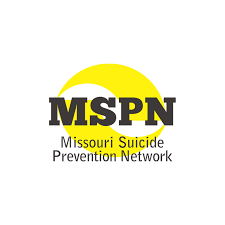 Missouri Suicide Prevention NetworkMonthly Data ReportOctober 14, 2020All mortality data were obtained from the Missouri Department of Health and Senior Services.  These data are provisional and subject to change. Data are based on place of decedent residence, not location of suicide.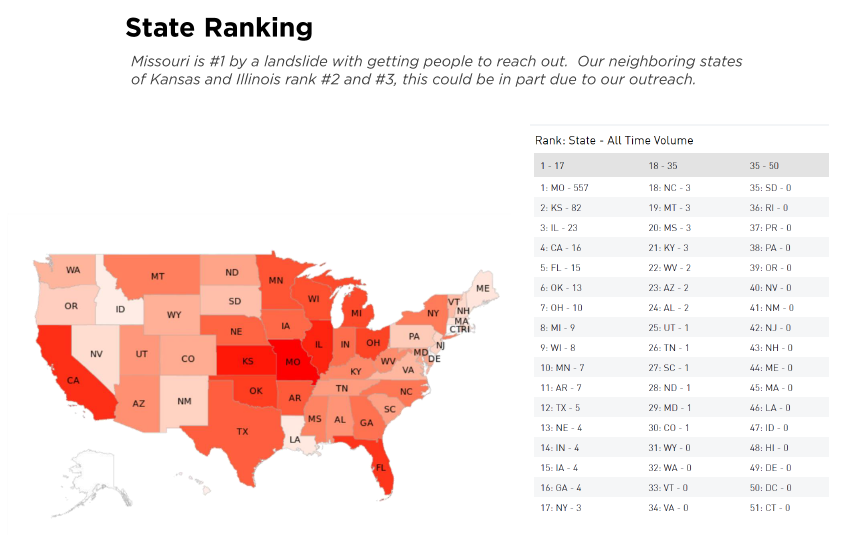 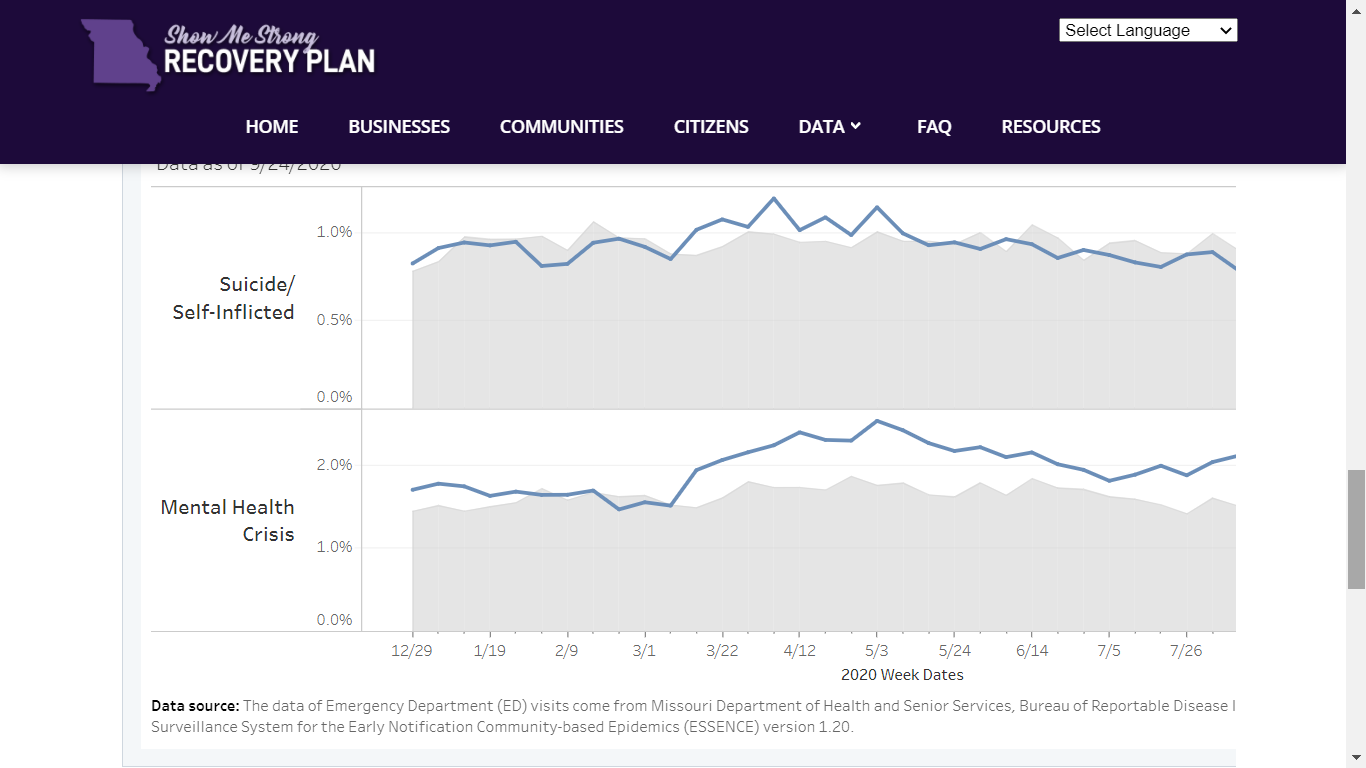 Results from Substance Use and Mental Health inMissouri during COVID-10 Facebook Survey(n=1,999)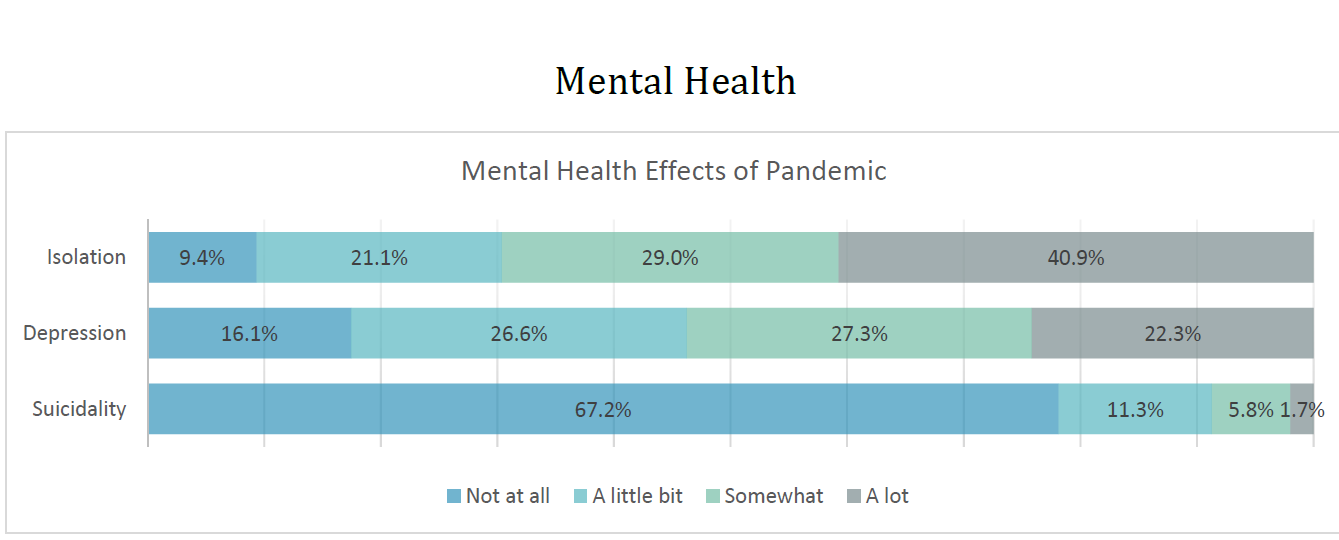 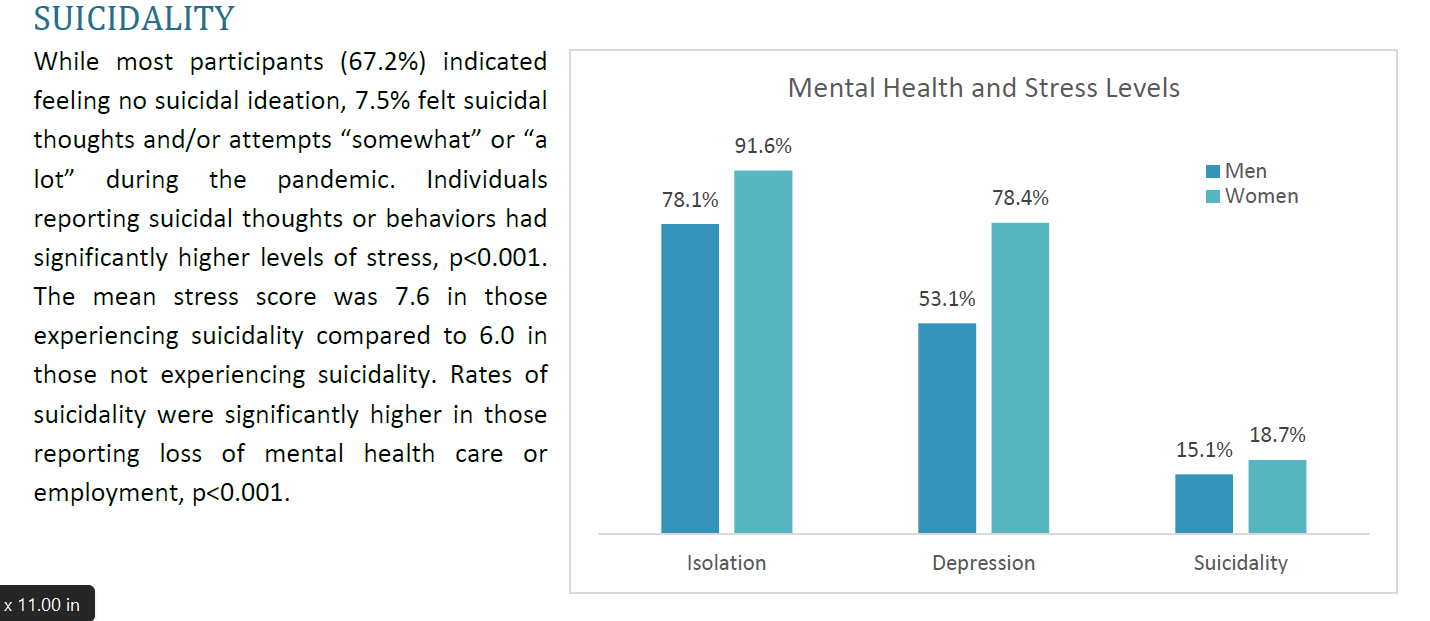 